18 марта 2018 годаДень открытых дверейПРИЕМ ГРАЖДАН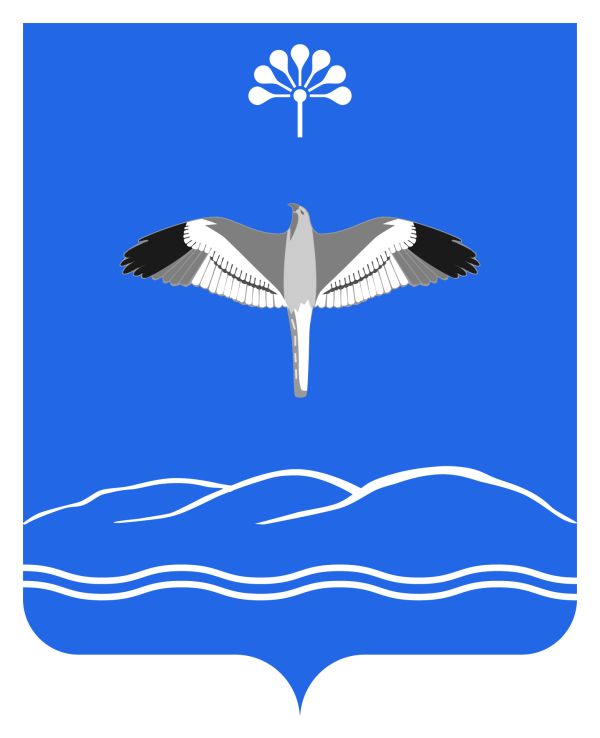 Адрес приема граждан: Республика  Башкортостан, Мечетлинский район,  д. Сабанаково, ул. Молодежная, д. 4Место проведения: помещение в здании социально-культурного центраФамилия, имя, отчество, должность: Нурмухаметов Альберт Аксанович, главный врач Государственного бюджетного учреждения здравоохранения Республики Башкортостан Большеустьикинская центральная больницаВремя приема: 11.00-13.00